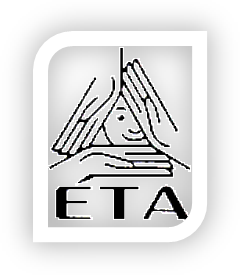 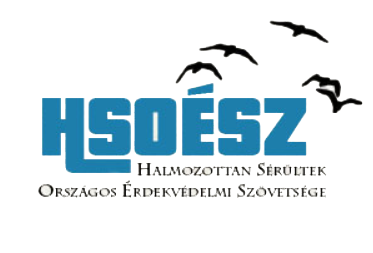 JELENTKEZÉSI LAPHSOÉSZ-ÉTATematikus nap I.2021. június 10.(10:00-14:00)ONLINEA jelentkező adatai:Megadott adatait bizalmasan, a GDPR rendelet előírásainak megfelelően kezeljük, összhangban a honlapunkon elérhető Adatkezelési Nyilatkozattal.Kérjük, hogy a jelentkezési lapot az alábbi email címre küldje vissza:Vágfalvi Zsoltné, EditÉTA TitkárságEmail: vagfalvi.edit@eta-szov.huNévIntézmény/szervezet:  Cím:  Telefon: E-mail:Egyéb megjegyzés:
A jelentkezők számára a megadott mail címre küldeni fogjuk ZOOM felületen a linket, amin kapcsolódni lehet a programhoz.